УКАЗГЛАВЫ РЕСПУБЛИКИ МАРИЙ ЭЛО ГРАНТАХ ГЛАВЫ РЕСПУБЛИКИ МАРИЙ ЭЛВ ОБЛАСТИ ДОБРОВОЛЬЧЕСТВА (ВОЛОНТЕРСТВА)В РЕСПУБЛИКЕ МАРИЙ ЭЛВ целях развития и поддержки добровольчества (волонтерства) в Республике Марий Эл постановляю:1. Учредить с 2019 года гранты Главы Республики Марий Эл в области добровольчества (волонтерства) в Республике Марий Эл (далее - гранты Главы Республики Марий Эл).2. Утратил силу. - Указ Главы Республики Марий Эл от 10.06.2021 N 79.3. Установить, что финансирование грантов Главы Республики Марий Эл осуществляется за счет средств республиканского бюджета Республики Марий Эл в рамках реализации подпрограммы "Государственная молодежная политика и вовлечение молодежи в социальную практику" государственной программы Республики Марий Эл "Развитие физической культуры, спорта, туризма и молодежной политики в Республике Марий Эл" на 2013 - 2025 годы, утвержденной постановлением Правительства Республики Марий Эл от 30 ноября 2012 г. N 449.4. Утвердить прилагаемый Порядок предоставления грантов Главы Республики Марий Эл в области добровольчества (волонтерства) в Республике Марий Эл.5. Утратил силу. - Указ Главы Республики Марий Эл от 03.04.2023 N 63.6. Контроль за исполнением настоящего Указа возложить на Первого заместителя Председателя Правительства Республики Марий Эл Кузьмина Е.П.(п. 6 в ред. Указа Главы Республики Марий Эл от 03.04.2023 N 63)7. Настоящий Указ вступает в силу со дня его официального опубликования.ГлаваРеспублики Марий ЭлА.ЕВСТИФЕЕВг. Йошкар-Ола18 сентября 2019 годаN 140УтвержденУказомГлавыРеспублики Марий Элот 18 сентября 2019 г. N 140ПОРЯДОКПРЕДОСТАВЛЕНИЯ ГРАНТОВ ГЛАВЫ РЕСПУБЛИКИ МАРИЙ ЭЛ В ОБЛАСТИДОБРОВОЛЬЧЕСТВА (ВОЛОНТЕРСТВА) В РЕСПУБЛИКЕ МАРИЙ ЭЛ1. Настоящий Порядок определяет процедуру предоставления грантов Главы Республики Марий Эл на реализацию проектов в области добровольчества (волонтерства) в Республике Марий Эл (далее - гранты Главы Республики Марий Эл).Гранты Главы Республики Марий Эл предоставляются в целях поддержки и развития добровольчества (волонтерства) на территории Республики Марий Эл.2. Гранты Главы Республики Марий Эл предоставляются в соответствии с пунктом 7 статьи 78 и пунктом 4 статьи 78.1 Бюджетного кодекса Российской Федерации в форме субсидий из республиканского бюджета Республики Марий Эл в пределах бюджетных ассигнований, предусмотренных законом Республики Марий Эл о республиканском бюджете Республики Марий Эл на соответствующий финансовый год и на плановый период в рамках реализации подпрограммы "Государственная молодежная политика и вовлечение молодежи в социальную практику" государственной программы Республики Марий Эл "Развитие физической культуры, спорта, туризма и молодежной политики в Республике Марий Эл" на 2013 - 2025 годы, утвержденной постановлением Правительства Республики Марий Эл от 30 ноября 2012 г. N 449.3. Комитет молодежной политики Республики Марий Эл (далее - уполномоченный орган) является главным распорядителем бюджетных средств, предусмотренных республиканским бюджетом Республики Марий Эл для предоставления грантов Главы Республики Марий Эл.(п. 3 в ред. Указа Главы Республики Марий Эл от 03.04.2023 N 63)4. Гранты Главы Республики Марий Эл предоставляются по результатам отбора, проводимого в соответствии с настоящим Порядком. Отбор осуществляется путем проведения конкурса (далее - конкурсный отбор).5. Претендовать на получение грантов Главы Республики Марий Эл могут:юридические лица - социально ориентированные некоммерческие организации, не являющиеся казенными учреждениями, в том числе бюджетные и автономные учреждения, включая учреждения, в отношении которых уполномоченный орган не осуществляет функции и полномочия учредителя, зарегистрированные на территории Республики Марий Эл, осуществляющие деятельность, направленную на поддержку добровольческой (волонтерской) деятельности (далее - юридические лица);(в ред. Указа Главы Республики Марий Эл от 03.04.2023 N 63)индивидуальные предприниматели, осуществляющие добровольческую (волонтерскую) деятельность на территории Республики Марий Эл (далее - индивидуальные предприниматели);граждане Российской Федерации, достигшие возраста 18 лет, осуществляющие добровольческую (волонтерскую) деятельность на территории Республики Марий Эл (далее - граждане).6. Конкурсный отбор юридических лиц, индивидуальных предпринимателей, граждан (далее - соискатели) осуществляется исходя из следующих критериев:актуальность и социальная значимость проекта;логическая связность и реализуемость проекта, соответствие мероприятий проекта его целям, задачам и ожидаемым результатам;реалистичность бюджета проекта и обоснованность планируемых расходов на реализацию проекта;наличие организационно-технического и материально-технического потенциала у соискателя для реализации проекта;количество добровольцев, вовлеченных в добровольческую (волонтерскую) деятельность.7. Конкурсный отбор проводится для определения получателя грантов Главы Республики Марий Эл, исходя из наилучших условий достижения целей и результата предоставления грантов Главы Республики Марий Эл.8. Сведения о грантах Главы Республики Марий Эл размещаются на едином портале бюджетной системы Российской Федерации в информационно-телекоммуникационной сети "Интернет" (в разделе "Бюджет") (далее - единый портал) не позднее 15-го рабочего дня, следующего за днем принятия закона Республики Марий Эл о республиканском бюджете Республики Марий Эл на очередной финансовый год и на плановый период (закона Республики Марий Эл о внесении изменений в указанный закон Республики Марий Эл).(п. 8 в ред. Указа Главы Республики Марий Эл от 03.04.2023 N 63)9. Организация проведения конкурсного отбора, формирование конкурсной комиссии, организационно-техническое и информационное обеспечение деятельности конкурсной комиссии осуществляются уполномоченным органом.(в ред. Указа Главы Республики Марий Эл от 03.04.2023 N 63)10. Уполномоченный орган в целях проведения конкурсного отбора:(в ред. Указа Главы Республики Марий Эл от 03.04.2023 N 63)а) принимает решение о проведении конкурсного отбора путем издания правового акта, в котором определяет:предмет и сроки проведения конкурсного отбора;номинации грантов Главы Республики Марий Эл;размер грантов Главы Республики Марий Эл в каждой номинации;лицо, ответственное за сбор и регистрацию поступивших заявок на участие в конкурсном отборе для получения грантов Главы Республики Марий Эл;б) оформляет объявление о проведении конкурсного отбора (далее - объявление), в котором указывает:сроки проведения конкурсного отбора;(в ред. Указа Главы Республики Марий Эл от 29.03.2022 N 32)дату начала подачи или окончания приема заявок соискателей конкурсного отбора, которая не может быть ранее 30-го календарного дня, следующего за днем размещения объявления о проведении конкурсного отбора;(абзац введен Указом Главы Республики Марий Эл от 29.03.2022 N 32; в ред. Указа Главы Республики Марий Эл от 03.04.2023 N 63)наименование, место нахождения, почтовый адрес и адрес электронной почты уполномоченного органа, номер контактного телефона;(в ред. Указа Главы Республики Марий Эл от 03.04.2023 N 63)результат предоставления грантов Главы Республики Марий Эл;доменное имя, и (или) сетевой адрес, и (или) страницу сайта в информационно-телекоммуникационной сети "Интернет", на котором обеспечивается проведение конкурсного отбора;требования к соискателям в соответствии с пунктом 14 настоящего Порядка и перечень документов, представляемых соискателями для подтверждения их соответствия указанным требованиям;порядок подачи заявок соискателями и требований, предъявляемых к форме и содержанию заявок;порядок отзыва заявок соискателей, порядок возврата заявок соискателей, определяющий в том числе основания для возврата заявок соискателей, порядок внесения изменений в заявки соискателей;порядок рассмотрения и оценки заявок соискателей;порядок предоставления соискателям разъяснений положений объявления, даты начала и окончания срока такого предоставления;срок, в течение которого победитель конкурсного отбора должен подписать соглашение о предоставлении гранта Главы Республики Марий Эл;условия признания победителя конкурсного отбора уклонившимся от заключения соглашения;дату размещения результатов конкурсного отбора на едином портале и на официальном сайте уполномоченного органа в информационно-телекоммуникационной сети "Интернет" в структуре официального интернет-портала Республики Марий Эл по адресу: https://mari-el.gov.ru/ministries/kmp/ (далее - официальный сайт), которая не может быть позднее 14-го календарного дня, следующего за днем определения победителя конкурсного отбора.(в ред. Указа Главы Республики Марий Эл от 03.04.2023 N 63)11. уполномоченный орган обеспечивает размещение объявления на едином портале и официальном сайте не менее чем за 3 рабочих дня до дня начала приема заявок.(в ред. Указа Главы Республики Марий Эл от 03.04.2023 N 63)12. В случае если по окончании срока приема заявок не поступило ни одной заявки, уполномоченный орган в течение дня, следующего за днем окончания срока приема заявок, принимает решение о продлении срока приема заявок.(в ред. Указа Главы Республики Марий Эл от 03.04.2023 N 63)13. Решение о продлении срока приема заявок уполномоченный орган принимает путем издания соответствующего правового акта и в день принятия такого решения размещает на едином портале и официальном сайте объявления о продлении срока приема заявок. Срок приема заявок в данном случае составляет 20 календарных дней со дня размещения объявления о продлении срока приема заявок.(в ред. Указа Главы Республики Марий Эл от 03.04.2023 N 63)14. Претендовать на получение грантов Главы Республики Марий Эл могут соискатели, которые на 1 число месяца, предшествующего месяцу, в котором планируется проведение конкурсного отбора (за исключением дат, на которые соискатели должны соответствовать требованиям, указанным в абзацах третьем и одиннадцатом настоящего пункта), соответствуют следующим требованиям:(в ред. Указа Главы Республики Марий Эл от 03.04.2023 N 63)юридические лица и индивидуальные предприниматели:а) у соискателя по состоянию на любую дату в течение периода, равного 30 календарным дням, предшествующим дате подачи заявки, указанной в пункте 15 настоящего Порядка, должна отсутствовать просроченная задолженность по налогам, сборам и иным обязательным платежам в бюджеты бюджетной системы Российской Федерации, превышающая 1 000 рублей;(подп. "а" в ред. Указа Главы Республики Марий Эл от 03.04.2023 N 63)б) у соискателя должна отсутствовать просроченная задолженность по возврату в республиканский бюджет Республики Марий Эл субсидий, бюджетных инвестиций, предоставленных в том числе в соответствии с иными правовыми актами, а также иная просроченная (неурегулированная) задолженность по денежным обязательствам перед Республикой Марий Эл (за исключением субсидий, предоставляемых государственным (муниципальным) учреждениям, субсидий в целях возмещения недополученных доходов, субсидий в целях финансового обеспечения или возмещения затрат, связанных с поставкой товаров (выполнением работ, оказанием услуг) получателями субсидий физическим лицам);(подп. "б" в ред. Указа Главы Республики Марий Эл от 29.03.2022 N 32)в) соискатели - юридические лица не должны находиться в процессе реорганизации (за исключением реорганизации в форме присоединения к юридическому лицу, являющемуся соискателем, другого юридического лица), ликвидации, в отношении них не введена процедура банкротства, деятельность соискателя не приостановлена в порядке, предусмотренном законодательством Российской Федерации, а соискатели - индивидуальные предприниматели не должны прекратить деятельность в качестве индивидуального предпринимателя;г) в реестре дисквалифицированных лиц отсутствуют сведения о дисквалифицированных руководителе, членах коллегиального исполнительного органа, лице, исполняющем функции единоличного исполнительного органа, или главном бухгалтере соискателя, являющегося юридическим лицом, об индивидуальном предпринимателе;д) соискатели не должны являться иностранными юридическими лицами, в том числе местом регистрации которых является государство или территория, включенные в утверждаемый Министерством финансов Российской Федерации перечень государств и территорий, используемых для промежуточного (офшорного) владения активами в Российской Федерации (далее - офшорные компании), а также российскими юридическими лицами, в уставном (складочном) капитале которых доля прямого или косвенного (через третьих лиц) участия офшорных компаний в совокупности превышает 25 процентов (если иное не предусмотрено законодательством Российской Федерации). При расчете доли участия офшорных компаний в капитале российских юридических лиц не учитывается прямое и (или) косвенное участие офшорных компаний в капитале публичных акционерных обществ (в том числе со статусом международной компании), акции которых обращаются на организованных торгах в Российской Федерации, а также косвенное участие таких офшорных компаний в капитале других российских юридических лиц, реализованное через участие в капитале указанных публичных акционерных обществ;(подп. "д" в ред. Указа Главы Республики Марий Эл от 03.04.2023 N 63)е) соискатели не должны получать средства из республиканского бюджета Республики Марий Эл на основании иных нормативных правовых актов Республики Марий Эл на цели, установленные настоящим Порядком;ж) утратил силу. - Указ Главы Республики Марий Эл от 03.04.2023 N 63;граждане:а) у соискателя по состоянию на любую дату в течение периода, равного 30 календарным дням, предшествующим дате подачи заявки, указанной в пункте 15 настоящего Порядка, должна отсутствовать просроченная задолженность по налогам, сборам и иным обязательным платежам в бюджеты бюджетной системы Российской Федерации, превышающая 1 000 рублей;(подп. "а" в ред. Указа Главы Республики Марий Эл от 03.04.2023 N 63)б) соискатели не должны получать средства из республиканского бюджета Республики Марий Эл на основании иных нормативных правовых актов Республики Марий Эл на цели, установленные настоящим Порядком;в) в реестре дисквалифицированных лиц отсутствуют сведения о дисквалифицированных гражданах, являющихся соискателями;г) у соискателя должна отсутствовать просроченная задолженность по возврату в республиканский бюджет Республики Марий Эл субсидий, бюджетных инвестиций, предоставленных в том числе в соответствии с иными правовыми актами, а также иная просроченная (неурегулированная) задолженность по денежным обязательствам перед Республикой Марий Эл (за исключением субсидий, предоставляемых государственным (муниципальным) учреждениям, субсидий в целях возмещения недополученных доходов, субсидий в целях финансового обеспечения или возмещения затрат, связанных с поставкой товаров (выполнением работ, оказанием услуг) получателями субсидий физическим лицам);(подп. "г" введен Указом Главы Республики Марий Эл от 29.03.2022 N 32)д) утратил силу. - Указ Главы Республики Марий Эл от 03.04.2023 N 63.15. Для участия в конкурсном отборе соискатели направляют в адрес уполномоченного органа заявку, включающую в себя:(в ред. Указа Главы Республики Марий Эл от 03.04.2023 N 63)а) заявление на участие в конкурсном отборе для получения грантов Главы Республики Марий Эл в области добровольчества (волонтерства) в Республике Марий Эл для юридических лиц и индивидуальных предпринимателей по форме согласно приложению N 1 к настоящему Порядку, для граждан по форме согласно приложению N 2 к настоящему Порядку;б) проект, на осуществление которого подается заявка, оформленный в свободной форме. Проект должен быть актуальным, содержать описание, цели и задачи, сроки и этапы реализации, ожидаемые результаты, финансово-экономическое обоснование затрат с приложением сметы расходов, краткого описания организационно-технических возможностей исполнения проекта, данные о руководителе и исполнителях проекта;(в ред. Указа Главы Республики Марий Эл от 29.03.2022 N 32)в) копию паспорта гражданина Российской Федерации (для граждан);г) справку инспекции Федеральной налоговой службы по месту регистрации соискателя, подтверждающую отсутствие просроченной задолженности по налогам, сборам и иным обязательным платежам в бюджеты бюджетной системы Российской Федерации, превышающей 1 000 рублей, по форме, утвержденной Федеральной налоговой службой (на любую дату в течение периода, равного 30 календарным дням, предшествующим дате подачи заявки);(подп. "г" в ред. Указа Главы Республики Марий Эл от 03.04.2023 N 63)д) выписку из Единого государственного реестра юридических лиц (индивидуальных предпринимателей) (не ранее 1-го числа месяца, предшествующего месяцу, в котором планируется проведение конкурсного отбора);(в ред. Указа Главы Республики Марий Эл от 29.03.2022 N 32)е) согласие на публикацию (размещение) в информационно-телекоммуникационной сети "Интернет" информации о соискателе, о подаваемой соискателем заявке, иной информации о соискателе, связанной с соответствующим конкурсным отбором;ж) согласие на обработку персональных данных в соответствии с Федеральным законом от 27 июля 2006 г. N 152-ФЗ "О персональных данных" (для граждан);з) документ, подтверждающий наличие у соискателя (за исключением бюджетного (автономного) учреждения) расчетного счета в российской кредитной организации, с указанием реквизитов этого счета для перечисления денежных средств (с отметкой кредитной организации); документ, подтверждающий наличие у соискателя (бюджетного (автономного) учреждения) счета, открытого в Управлении Федерального казначейства по Республике Марий Эл;к) оформленное на бланке учредителя согласие органа государственной власти (государственного органа) или органа местного самоуправления в Республике Марий Эл, осуществляющего функции и полномочия учредителей в отношении бюджетных или автономных учреждений, на участие в конкурсном отборе (за исключением бюджетных или автономных учреждений, в отношении которых функции и полномочия учредителя осуществляет уполномоченный орган).(в ред. указов Главы Республики Марий Эл от 29.03.2022 N 32, от 03.04.2023 N 63)16. Все листы заявки должны быть прошиты и пронумерованы. Заявка должна содержать опись входящих в ее состав документов, быть скреплена печатью соискателя (при наличии) и подписана руководителем юридического лица либо уполномоченным им лицом, индивидуальным предпринимателем или физическим лицом. Опечатки, исправления, помарки, факсимильные подписи не допускаются.17. Представленные на конкурсный отбор документы не возвращаются.18. Соискатели вправе представить на конкурсный отбор не более одной заявки. Ответственность за достоверность сведений, содержащихся в заявке и прилагаемых к ней документах, несут соискатели.19. Соискатели представляют заявку в уполномоченный орган в срок, указанный в объявлении.(в ред. Указа Главы Республики Марий Эл от 03.04.2023 N 63)20. уполномоченный орган регистрирует заявку в день ее поступления в порядке очередности в журнале регистрации заявок. Запись регистрации включает в себя регистрационный номер заявки, дату и время приема заявки.(в ред. Указа Главы Республики Марий Эл от 03.04.2023 N 63)21. В случае изменения сведений, содержащихся в составе заявки, соискатель вправе представить документы, содержащие указанные выше сведения, но не позднее чем за 3 рабочих дня до дня окончания срока приема заявок.(в ред. указа Главы Республики Марий Эл от 29.03.2022 N 32)22. Соискатель вправе отозвать заявку в любое время, но не позднее чем за 5 рабочих дней до дня проведения заседания конкурсной комиссии, на которое выносятся рассмотрение и оценка заявки.Для отзыва заявки соискатель направляет в адрес уполномоченного органа уведомление об отзыве заявки в срок, установленный в настоящем пункте.(в ред. Указа Главы Республики Марий Эл от 03.04.2023 N 63)23. В целях рассмотрения, оценки заявок соискателей, поступивших в уполномоченный орган, и определения победителя конкурсного отбора по решению уполномоченного органа создается конкурсная комиссия по рассмотрению и оценке заявок соискателей на получение грантов Главы Республики Марий Эл в области добровольчества (волонтерства) в Республике Марий Эл (далее - конкурсная комиссия).(в ред. Указа Главы Республики Марий Эл от 03.04.2023 N 63)Состав конкурсной комиссии утверждается правовым актом Министерства.24. Конкурсная комиссия формируется на период проведения конкурсного отбора в составе председателя, заместителя председателя, секретаря и членов конкурсной комиссии.Состав конкурсной комиссии формируется из числа представителей уполномоченного органа, учреждений культуры, социальной защиты, образовательных организаций, коммерческих организаций, осуществляющих деятельность в области молодежной политики в Республике Марий Эл, социально ориентированных некоммерческих организаций, деятельность которых направлена на поддержку добровольчества (волонтерства), при условии, что данные организации не планируют участвовать в конкурсном отборе, представителей органов государственной власти Республики Марий Эл, научного сообщества, средств массовой информации.(в ред. Указа Главы Республики Марий Эл от 03.04.2023 N 63)Руководство деятельностью конкурсной комиссии осуществляет председатель. В отсутствие председателя полномочия председателя возлагаются на заместителя председателя.25. Заседание конкурсной комиссии считается правомочным, если на нем присутствует более половины ее членов.(в ред. Указа Главы Республики Марий Эл от 03.04.2023 N 63)26. Решения конкурсной комиссии принимаются открытым голосованием простым большинством голосов ее членов, присутствующих на заседании.При равенстве голосов право решающего голоса принадлежит председателю, а в случае его отсутствия - заместителю председателя.27. На заседании, которое проводится не позднее 10 рабочих дней со дня окончания приема заявок, конкурсная комиссия рассматривает заявки соискателей на предмет их соответствия установленным в объявлении требованиям, а также производит оценку данных заявок.28. Основаниями для принятия решения об отклонении заявок соискателей являются:а) несоответствие соискателя требованиям, установленным в пункте 14 настоящего Порядка;б) несоответствие представленных соискателем заявок и документов требованиям к заявкам соискателей, установленным в объявлении;в) недостоверность представленной соискателем информации, в том числе информации о месте нахождения и адресе юридического лица;г) подача соискателем заявки после даты и (или) времени, определенных для подачи заявок.В случае принятия решения об отклонении заявки соискателя уполномоченный орган в срок, не превышающий 5 рабочих дней после дня его принятия, направляет соискателю письменное уведомление об отклонении заявки соискателя с указанием основания принятия указанного решения.(в ред. Указа Главы Республики Марий Эл от 03.04.2023 N 63)29. Оценка заявок соискателей, допущенных к конкурсному отбору, проводится конкурсной комиссией по критериям, определенным в пункте 6 настоящего Порядка.Оценка заявок производится путем суммирования баллов, присвоенных членами конкурсной комиссии критериям, определенным в пункте 6 настоящего Порядка по каждой заявке в соответствующей номинации.Количественные показатели балльной оценки заявок конкурсного обора для получения грантов Главы Республики Марий Эл в области добровольчества (волонтерства) в Республике Марий Эл установлены в приложении N 3 к настоящему Порядку.30. Победителями конкурсного отбора признаются соискатели, заявки которых набрали наибольшее количество баллов в каждой номинации, но не менее минимального количества баллов, указанного в пункте 32 настоящего Порядка. Заявке соискателя, набравшей наибольшую сумму баллов, присваивается первый номер.(в ред. Указа Главы Республики Марий Эл от 29.03.2022 N 32)31. В случае равенства количества баллов между заявками соискателей победителем признается соискатель, представивший заявку в уполномоченный орган раньше по дате и времени.(в ред. Указа Главы Республики Марий Эл от 03.04.2023 N 63)32. Максимальное количество баллов, которое может набрать заявка для признания ее победившей, - 45, минимальное количество баллов, которое должна набрать заявка для признания ее победившей, - 20.(п. 32 в ред. Указа Главы Республики Марий Эл от 29.03.2022 N 32)33. В случае если на конкурсный отбор подана только одна заявка, победителем конкурсного отбора признается соискатель, представивший единственную заявку, при отсутствии оснований для отклонения заявки, установленных пунктом 28 настоящего Порядка, и при условии, что заявка набрала минимальное количество баллов, указанное в пункте 32 настоящего Порядка.34. Основаниями для принятия решения об отказе в предоставлении гранта Главы Республики Марий Эл являются:установление несоответствия представленных получателем гранта Главы Республики Марий Эл документов, установленных в пункте 15 настоящего Порядка, требованиям, определенным в объявлении в соответствии с подпунктом "б" пункта 10 настоящего Порядка, или непредставление (представление не в полном объеме) указанных документов;(в ред. Указа Главы Республики Марий Эл от 29.03.2022 N 32)установление факта недостоверности представленной получателем гранта Главы Республики Марий Эл информации.В случае принятия решения об отказе в предоставлении гранта Главы Республики Марий Эл уполномоченный орган в срок, не превышающий 5 рабочих дней после дня принятия решения об отказе в предоставлении гранта Главы Республики Марий Эл, направляет соискателю уведомление с указанием основания принятия указанного решения.(в ред. Указа Главы Республики Марий Эл от 03.04.2023 N 63)35. Решения, принимаемые на заседаниях конкурсной комиссии, оформляются протоколами. В течение 5 рабочих дней со дня заседания конкурсной комиссии протокол оформляется секретарем конкурсной комиссии и подписывается всеми присутствующими на заседании членами конкурсной комиссии.Протокол публикуется на едином портале и на официальном сайте уполномоченного органа в течение 5 рабочих дней со дня его подписания и включает в себя следующие сведения:(в ред. Указа Главы Республики Марий Эл от 03.04.2023 N 63)а) дата, время и место проведения рассмотрения и оценки заявок соискателей;б) информация о соискателях, заявки которых были рассмотрены;в) информация о соискателях, заявки которых были отклонены, с указанием причин их отклонения, в том числе положений объявления, которым не соответствуют такие заявки;г) последовательность оценки заявок соискателей, присвоенные заявкам соискателей значения по каждому из критериев оценки заявок соискателей, принятое на основании результатов оценки решение о присвоении таким заявкам порядковых номеров;д) наименование юридического лица, фамилия, имя, отчество (при наличии) индивидуального предпринимателя, гражданина - победителя конкурсного отбора, с которым заключается соглашение, размер предоставляемого гранта Главы Республики Марий Эл.36. Решение о признании соискателей победителем конкурсного отбора принимается уполномоченным органом на основании протокола в течение 5 рабочих дней со дня подписания протокола.(в ред. Указа Главы Республики Марий Эл от 03.04.2023 N 63)Решение Министерства оформляется приказом.37. уполномоченный орган в течение 10 рабочих дней со дня принятия решения, указанного в пункте 36 настоящего Порядка, по результатам конкурсного отбора представляет Главе Республики Марий Эл проект решения Главы Республики Марий Эл о предоставлении грантов Главы Республики Марий Эл.(в ред. Указа Главы Республики Марий Эл от 03.04.2023 N 63)38. Уполномоченный орган в течение 10 рабочих дней со дня принятия решения Главой Республики Марий Эл о предоставлении грантов Главы Республики Марий Эл заключает с победителем конкурсного отбора (далее - получатель гранта) соглашение о предоставлении гранта Главы Республики Марий Эл по форме, утвержденной Министерством финансов Республики Марий Эл (далее - соглашение).(в ред. Указа Главы Республики Марий Эл от 03.04.2023 N 63)В случае необходимости внесения в соглашение изменений, а также в случае расторжения соглашения уполномоченный орган в течение 10 рабочих дней со дня принятия соответствующего решения заключает с получателем гранта Главы Республики Марий Эл дополнительное соглашение.(в ред. Указа Главы Республики Марий Эл от 03.04.2023 N 63)Соглашение, дополнительное соглашение заключаются в государственной интегрированной информационной системе управления общественными финансами "Электронный бюджет" с соблюдением требований о защите государственной тайны по форме, утвержденной Министерством финансов Республики Марий Эл.39. В соглашение включаются следующие положения:о согласовании уполномоченным органом и получателем гранта Главы Республики Марий Эл новых условий соглашения или при недостижении согласия по новым условиям о расторжении соглашения в случае уменьшения уполномоченному органу как получателю бюджетных средств ранее доведенных лимитов бюджетных обязательств республиканского бюджета Республики Марий Эл, приводящего к невозможности предоставления гранта Главы Республики Марий Эл в размере, определенном в соглашении;(в ред. Указа Главы Республики Марий Эл от 03.04.2023 N 63)о согласии получателя гранта Главы Республики Марий Эл на осуществление уполномоченным органом проверки соблюдения порядка и условий предоставления грантов Главы Республики Марий Эл, в том числе в части достижения результата предоставления грантов Главы Республики Марий Эл, а также на осуществление органами государственного финансового контроля проверки в соответствии со статьями 268.1 и 269.2 Бюджетного кодекса Российской Федерации;(в ред. указов Главы Республики Марий Эл от 20.07.2022 N 103, от 03.04.2023 N 63)указание точной даты завершения проекта и значений результатов предоставления гранта.(абзац введен Указом Главы Республики Марий Эл от 03.04.2023 N 63)В случае если грант Главы Республики Марий Эл подлежит в соответствии с бюджетным законодательством Российской Федерации казначейскому сопровождению, в соглашение включаются положения о казначейском сопровождении, установленные правилами казначейского сопровождения в соответствии с бюджетным законодательством Российской Федерации.40. Уполномоченный орган в течение 5 рабочих дней со дня подписания соглашения подает в Министерство финансов Республики Марий Эл заявку на выплату средств республиканского бюджета Республики Марий Эл для предоставления грантов Главы Республики Марий Эл.(в ред. Указа Главы Республики Марий Эл от 03.04.2023 N 63)Министерство финансов Республики Марий Эл в течение 30 рабочих дней после дня получения заявки на выплату средств республиканского бюджета Республики Марий Эл для предоставления грантов Главы Республики Марий Эл осуществляет перечисление указанных выше средств на лицевой счет уполномоченного органа.(в ред. Указа Главы Республики Марий Эл от 03.04.2023 N 63)Уполномоченный орган в течение 5 рабочих дней со дня поступления средств республиканского бюджета Республики Марий Эл осуществляет перечисление средств грантов Главы Республики Марий Эл на счета получателей грантов Главы Республики Марий Эл, указанные в соглашениях.(в ред. Указа Главы Республики Марий Эл от 03.04.2023 N 63)41. В случае отказа получателя гранта Главы Республики Марий Эл заключить соглашение либо при неподписании им соглашения в течение 10 рабочих дней со дня принятия решения Главой Республики Марий Эл о его предоставлении он признается уклонившимся от заключения соглашения, и соглашение заключается с соискателем, заявке которого по результатам конкурсного отбора присвоен второй порядковый номер.42. Перечисление гранта Главы Республики Марий Эл осуществляется в соответствии с бюджетным законодательством Российской Федерации на расчетные счета, открытые получателям грантов в российских кредитных организациях, указанные в соглашении.В случаях, если получателями грантов Главы Республики Марий Эл являются бюджетные учреждения, - на лицевые счета, открытые в Управлении Федерального казначейства по Республике Марий Эл, указанные в соглашении.В случаях, если получателями грантов Главы Республики Марий Эл являются автономные учреждения, - на лицевые счета, открытые в Управлении Федерального казначейства по Республике Марий Эл, или расчетные счета в российских кредитных организациях, указанные в соглашении.43. Результатом предоставления грантов Главы Республики Марий Эл в рамках одного проекта является вовлечение в добровольческую (волонтерскую) деятельность к 1 декабря текущего года не менее 30 добровольцев.44. Получатель гранта Главы Республики Марий Эл представляет в уполномоченный орган по формам, определенным типовыми формами соглашений, установленными Министерством финансов Республики Марий Эл:(в ред. Указа Главы Республики Марий Эл от 03.04.2023 N 63)отчет о достижении значений результатов предоставления гранта Главы Республики Марий Эл;(в ред. Указа Главы Республики Марий Эл от 29.03.2022 N 32)отчет об осуществлении расходов, источником финансового обеспечения которых являются гранты Главы Республики Марий Эл (но не реже одного раза в квартал).(в ред. Указа Главы Республики Марий Эл от 29.03.2022 N 32)Отчеты представляются в сроки, указанные уполномоченным органом в соглашении.(в ред. Указа Главы Республики Марий Эл от 03.04.2023 N 63)45. Уполномоченный орган осуществляет проверку за соблюдением порядка и условий предоставления грантов Главы Республики Марий Эл, в том числе в части достижения результата предоставления грантов Главы Республики Марий Эл.(в ред. Указа Главы Республики Марий Эл от 03.04.2023 N 63)Органы государственного финансового контроля осуществляют проверку в соответствии со статьями 268.1 и 269.2 Бюджетного кодекса Российской Федерации.(п. 45 в ред. Указа Главы Республики Марий Эл от 20.07.2022 N 103)46. Уполномоченный орган осуществляет мониторинг достижения результата предоставления грантов Главы Республики Марий Эл исходя из достижения значения результата предоставления грантов Главы Республики Марий Эл, определенного соглашением, и событий, отражающих факт завершения соответствующего мероприятия по получению результата предоставления грантов Главы Республики Марий Эл (контрольная точка), в порядке и по формам, которые установлены Министерством финансов Российской Федерации.(п. 46 введен Указом Главы Республики Марий Эл от 20.07.2022 N 103; в ред. указа Главы Республики Марий Эл от 03.04.2023 N 63)47. В случае установления факта несоблюдения получателем гранта Главы Республики Марий Эл условий и порядка предоставления грантов, выявленного по фактам проверок, проведенных уполномоченным органом, грант Главы Республики Марий Эл подлежит возврату получателем гранта Главы Республики Марий Эл в добровольном порядке в течение 10 календарных дней со дня выявления нарушений условий либо в случае отказа или нарушения срока, установленного для добровольного возврата предоставленного гранта Главы Республики Марий Эл, - в судебном порядке в соответствии с законодательством Российской Федерации.(в ред. указов Главы Республики Марий Эл от 20.07.2022 N 103, от 03.04.2023 N 63)В случае недостижения значений результата предоставления гранта Главы Республики Марий Эл получатель гранта Главы Республики Марий Эл возвращает средства гранта Главы Республики Марий Эл в размере, пропорциональном степени недостижения значений результата предоставления гранта Главы Республики Марий Эл.Приложение N 1к Порядкупредоставления грантовГлавыРеспублики Марий Элв области добровольчества(волонтерства)в Республике Марий ЭлФормаЗАЯВЛЕНИЕна участие в конкурсном отборе для получения грантовГлавы Республики Марий Эл в области добровольчества(волонтерства) в Республике Марий Эл(для юридических лиц/индивидуальных предпринимателей)Приложение N 2к Порядкупредоставления грантовГлавыРеспублики Марий Элв области добровольчества(волонтерства)в Республике Марий ЭлФормаЗАЯВЛЕНИЕна участие в конкурсном отборе для получения грантов ГлавыРеспублики Марий Эл в области добровольчества (волонтерства)в Республике Марий Эл(для граждан)Приложение N 3к Порядкупредоставления грантовГлавыРеспублики Марий Элв области добровольчества(волонтерства)в Республике Марий ЭлКОЛИЧЕСТВЕННЫЕ ПОКАЗАТЕЛИБАЛЛЬНОЙ ОЦЕНКИ ЗАЯВОК КОНКУРСНОГО ОТБОРА ДЛЯ ПОЛУЧЕНИЯГРАНТОВ ГЛАВЫ РЕСПУБЛИКИ МАРИЙ ЭЛ В ОБЛАСТИ ДОБРОВОЛЬЧЕСТВА(ВОЛОНТЕРСТВА) В РЕСПУБЛИКЕ МАРИЙ ЭЛ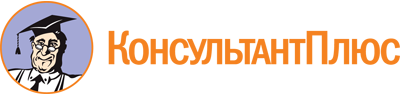 Указ Главы Республики Марий Эл от 18.09.2019 N 140
(ред. от 03.04.2023)
"О грантах Главы Республики Марий Эл в области добровольчества (волонтерства) в Республике Марий Эл"
(вместе с "Порядком предоставления грантов Главы Республики Марий Эл в области добровольчества (волонтерства) в Республике Марий Эл", "Заявлением на участие в конкурсном отборе для получения грантов Главы Республики Марий Эл в области добровольчества (волонтерства) в Республике Марий Эл (для юридических лиц / индивидуальных предпринимателей)", "Заявлением на участие в конкурсном отборе для получения грантов Главы Республики Марий Эл в области добровольчества (волонтерства) в Республике Марий Эл (для граждан)")Документ предоставлен КонсультантПлюс

www.consultant.ru

Дата сохранения: 25.06.2023
 18 сентября 2019 годаN 140Список изменяющих документов(в ред. указов Главы Республики Марий Эл от 10.06.2021 N 79,от 29.03.2022 N 32, от 20.07.2022 N 103, от 03.04.2023 N 63)Список изменяющих документов(в ред. указов Главы Республики Марий Эл от 10.06.2021 N 79,от 29.03.2022 N 32, от 20.07.2022 N 103, от 03.04.2023 N 63)Действие абз. 3 п. 38 приостановлено до 01.01.2025 Указом Главы Республики Марий Эл от 20.07.2022 N 103.Список изменяющих документов(в ред. Указа Главы Республики Марий Эл от 03.04.2023 N 63)____________________________________________________________________________(Полное наименование юридического лица - соискателя с указанием организационно-правовой формы/фамилия, имя, отчество (при наличии) индивидуального предпринимателя)направляет на рассмотрение комплект документов для участия в конкурсном отборе для получения гранта Главы Республики Марий Эл в области добровольчества (волонтерства) в Республике Марий Эл в номинации "____________________________".(номинация гранта)____________________________________________________________________________(Полное наименование юридического лица - соискателя с указанием организационно-правовой формы/фамилия, имя, отчество (при наличии) индивидуального предпринимателя)направляет на рассмотрение комплект документов для участия в конкурсном отборе для получения гранта Главы Республики Марий Эл в области добровольчества (волонтерства) в Республике Марий Эл в номинации "____________________________".(номинация гранта)____________________________________________________________________________(Полное наименование юридического лица - соискателя с указанием организационно-правовой формы/фамилия, имя, отчество (при наличии) индивидуального предпринимателя)направляет на рассмотрение комплект документов для участия в конкурсном отборе для получения гранта Главы Республики Марий Эл в области добровольчества (волонтерства) в Республике Марий Эл в номинации "____________________________".(номинация гранта)Сообщает следующие сведения:1. Адрес места нахождения соискателя: ____________________________________________________________________________________________________________________2. Идентификационный номер налогоплательщика: __________________________________________________________________________________________________________3. Контактная информация соискателя:телефон (рабочий / сотовый): _________________________________________________e-mail: _____________________________________________________________________официальный сайт в информационно-телекоммуникационной сети "Интернет" (при наличии): ___________________________________________________________________4. Краткая информация об осуществляемой деятельности соискателя: ____________________________________________________________________________5. Наименование проекта: ____________________________________________________6. Общий бюджет проекта (рублей): ___________________________________________7. Запрашиваемая сумма (рублей): _____________________________________________8. Софинансирование проекта за счет собственных средств соискателя, а также за счет привлеченных средств, включая средства инвесторов и кредитные ресурсы (рублей): ____________________________________________________________________________Юридическое лицо (индивидуальный предприниматель) на 1 число месяца, предшествующего месяцу, в котором планируется проведение конкурсного отбора (за исключением дат, на которые соискатель должен соответствовать требованиям, указанным в абзаце третьем пункта 14 Порядка предоставления грантов Главы Республики Марий Эл в области добровольчества (волонтерства) в Республике Марий Эл, утвержденного Указом Главы Республики Марий Эл от 18 сентября 2019 г. N 140 "О грантах Главы Республики Марий Эл в области добровольчества (волонтерства) в Республике Марий Эл" (далее - Порядок), соответствует требованиям, установленным пунктом 14 Порядка.Достоверность сведений, содержащихся в заявлении и прилагаемых к нему в соответствии с пунктом 15 Порядка документах, подтверждаю.С условиями и требованиями конкурсного отбора ознакомлен и согласен.В соответствии с установленным Порядком к заявлению прилагаются документы на ___ листах.Сообщает следующие сведения:1. Адрес места нахождения соискателя: ____________________________________________________________________________________________________________________2. Идентификационный номер налогоплательщика: __________________________________________________________________________________________________________3. Контактная информация соискателя:телефон (рабочий / сотовый): _________________________________________________e-mail: _____________________________________________________________________официальный сайт в информационно-телекоммуникационной сети "Интернет" (при наличии): ___________________________________________________________________4. Краткая информация об осуществляемой деятельности соискателя: ____________________________________________________________________________5. Наименование проекта: ____________________________________________________6. Общий бюджет проекта (рублей): ___________________________________________7. Запрашиваемая сумма (рублей): _____________________________________________8. Софинансирование проекта за счет собственных средств соискателя, а также за счет привлеченных средств, включая средства инвесторов и кредитные ресурсы (рублей): ____________________________________________________________________________Юридическое лицо (индивидуальный предприниматель) на 1 число месяца, предшествующего месяцу, в котором планируется проведение конкурсного отбора (за исключением дат, на которые соискатель должен соответствовать требованиям, указанным в абзаце третьем пункта 14 Порядка предоставления грантов Главы Республики Марий Эл в области добровольчества (волонтерства) в Республике Марий Эл, утвержденного Указом Главы Республики Марий Эл от 18 сентября 2019 г. N 140 "О грантах Главы Республики Марий Эл в области добровольчества (волонтерства) в Республике Марий Эл" (далее - Порядок), соответствует требованиям, установленным пунктом 14 Порядка.Достоверность сведений, содержащихся в заявлении и прилагаемых к нему в соответствии с пунктом 15 Порядка документах, подтверждаю.С условиями и требованиями конкурсного отбора ознакомлен и согласен.В соответствии с установленным Порядком к заявлению прилагаются документы на ___ листах.Сообщает следующие сведения:1. Адрес места нахождения соискателя: ____________________________________________________________________________________________________________________2. Идентификационный номер налогоплательщика: __________________________________________________________________________________________________________3. Контактная информация соискателя:телефон (рабочий / сотовый): _________________________________________________e-mail: _____________________________________________________________________официальный сайт в информационно-телекоммуникационной сети "Интернет" (при наличии): ___________________________________________________________________4. Краткая информация об осуществляемой деятельности соискателя: ____________________________________________________________________________5. Наименование проекта: ____________________________________________________6. Общий бюджет проекта (рублей): ___________________________________________7. Запрашиваемая сумма (рублей): _____________________________________________8. Софинансирование проекта за счет собственных средств соискателя, а также за счет привлеченных средств, включая средства инвесторов и кредитные ресурсы (рублей): ____________________________________________________________________________Юридическое лицо (индивидуальный предприниматель) на 1 число месяца, предшествующего месяцу, в котором планируется проведение конкурсного отбора (за исключением дат, на которые соискатель должен соответствовать требованиям, указанным в абзаце третьем пункта 14 Порядка предоставления грантов Главы Республики Марий Эл в области добровольчества (волонтерства) в Республике Марий Эл, утвержденного Указом Главы Республики Марий Эл от 18 сентября 2019 г. N 140 "О грантах Главы Республики Марий Эл в области добровольчества (волонтерства) в Республике Марий Эл" (далее - Порядок), соответствует требованиям, установленным пунктом 14 Порядка.Достоверность сведений, содержащихся в заявлении и прилагаемых к нему в соответствии с пунктом 15 Порядка документах, подтверждаю.С условиями и требованиями конкурсного отбора ознакомлен и согласен.В соответствии с установленным Порядком к заявлению прилагаются документы на ___ листах.Руководитель юридического лица (уполномоченное лицо) или индивидуальный предприниматель______________(подпись)__________________________(фамилия, имя, отчество(при наличии))М. П.(при наличии)"___"____________ 20___ г.Список изменяющих документов(в ред. Указа Главы Республики Марий Эл от 03.04.2023 N 63)Я, __________________________________________________________________________(фамилия, имя, отчество (при наличии) гражданина)направляю на рассмотрение пакет документов для участия в конкурсном отборе для получения гранта Главы Республики Марий Эл в области добровольчества (волонтерства) в Республике Марий Эл в номинации "____________________________"(номинация гранта)Сообщаю следующие сведения:1. Дата рождения: _________________________________________________________2. Паспортные данные: _____________________________________________________3. Адрес регистрации: __________________________________________________________________________________________________________________________________4. Адрес места проживания: _____________________________________________________________________________________________________________________________5. Идентификационный номер налогоплательщика: _____________________________6. Контактная информация соискателя:телефон (рабочий/сотовый): ________________________________________________e-mail: ___________________________________________________________________7. Краткая информация об осуществляемой деятельности соискателя: _____________________________________________________________________________________________________________________________________________________________________8. Наименование проекта: ______________________________________________________________________________________________________________________________9. Общий бюджет проекта (рублей): __________________________________________10. Запрашиваемая сумма (рублей): __________________________________________11. Софинансирование проекта за счет собственных средств соискателя, а также за счет привлеченных средств, включая средства инвесторов и кредитные ресурсы (рублей): ____________________________________________________________________________Гражданин на 1 число месяца, предшествующего месяцу, в котором объявлен конкурсный отбор (за исключением дат, на которые соискатель должен соответствовать требованиям, указанным в абзаце одиннадцатом пункта 14 Порядка предоставления грантов Главы Республики Марий Эл в области добровольчества (волонтерства) в Республике Марий Эл, утвержденного Указом Главы Республики Марий Эл от 18 сентября 2019 г. N 140 "О грантах Главы Республики Марий Эл в области добровольчества (волонтерства) в Республике Марий Эл" (далее - Порядок), соответствует требованиям, установленным пунктом 14 Порядка.Достоверность сведений, содержащихся в заявлении и прилагаемых к нему в соответствии с пунктом 15 Порядка документах, подтверждаю.С условиями и требованиями конкурсного отбора ознакомлен и согласен.В соответствии с установленным Порядком к заявлению прилагаются документы на _____ листах.Я, __________________________________________________________________________(фамилия, имя, отчество (при наличии) гражданина)направляю на рассмотрение пакет документов для участия в конкурсном отборе для получения гранта Главы Республики Марий Эл в области добровольчества (волонтерства) в Республике Марий Эл в номинации "____________________________"(номинация гранта)Сообщаю следующие сведения:1. Дата рождения: _________________________________________________________2. Паспортные данные: _____________________________________________________3. Адрес регистрации: __________________________________________________________________________________________________________________________________4. Адрес места проживания: _____________________________________________________________________________________________________________________________5. Идентификационный номер налогоплательщика: _____________________________6. Контактная информация соискателя:телефон (рабочий/сотовый): ________________________________________________e-mail: ___________________________________________________________________7. Краткая информация об осуществляемой деятельности соискателя: _____________________________________________________________________________________________________________________________________________________________________8. Наименование проекта: ______________________________________________________________________________________________________________________________9. Общий бюджет проекта (рублей): __________________________________________10. Запрашиваемая сумма (рублей): __________________________________________11. Софинансирование проекта за счет собственных средств соискателя, а также за счет привлеченных средств, включая средства инвесторов и кредитные ресурсы (рублей): ____________________________________________________________________________Гражданин на 1 число месяца, предшествующего месяцу, в котором объявлен конкурсный отбор (за исключением дат, на которые соискатель должен соответствовать требованиям, указанным в абзаце одиннадцатом пункта 14 Порядка предоставления грантов Главы Республики Марий Эл в области добровольчества (волонтерства) в Республике Марий Эл, утвержденного Указом Главы Республики Марий Эл от 18 сентября 2019 г. N 140 "О грантах Главы Республики Марий Эл в области добровольчества (волонтерства) в Республике Марий Эл" (далее - Порядок), соответствует требованиям, установленным пунктом 14 Порядка.Достоверность сведений, содержащихся в заявлении и прилагаемых к нему в соответствии с пунктом 15 Порядка документах, подтверждаю.С условиями и требованиями конкурсного отбора ознакомлен и согласен.В соответствии с установленным Порядком к заявлению прилагаются документы на _____ листах.Я, __________________________________________________________________________(фамилия, имя, отчество (при наличии) гражданина)направляю на рассмотрение пакет документов для участия в конкурсном отборе для получения гранта Главы Республики Марий Эл в области добровольчества (волонтерства) в Республике Марий Эл в номинации "____________________________"(номинация гранта)Сообщаю следующие сведения:1. Дата рождения: _________________________________________________________2. Паспортные данные: _____________________________________________________3. Адрес регистрации: __________________________________________________________________________________________________________________________________4. Адрес места проживания: _____________________________________________________________________________________________________________________________5. Идентификационный номер налогоплательщика: _____________________________6. Контактная информация соискателя:телефон (рабочий/сотовый): ________________________________________________e-mail: ___________________________________________________________________7. Краткая информация об осуществляемой деятельности соискателя: _____________________________________________________________________________________________________________________________________________________________________8. Наименование проекта: ______________________________________________________________________________________________________________________________9. Общий бюджет проекта (рублей): __________________________________________10. Запрашиваемая сумма (рублей): __________________________________________11. Софинансирование проекта за счет собственных средств соискателя, а также за счет привлеченных средств, включая средства инвесторов и кредитные ресурсы (рублей): ____________________________________________________________________________Гражданин на 1 число месяца, предшествующего месяцу, в котором объявлен конкурсный отбор (за исключением дат, на которые соискатель должен соответствовать требованиям, указанным в абзаце одиннадцатом пункта 14 Порядка предоставления грантов Главы Республики Марий Эл в области добровольчества (волонтерства) в Республике Марий Эл, утвержденного Указом Главы Республики Марий Эл от 18 сентября 2019 г. N 140 "О грантах Главы Республики Марий Эл в области добровольчества (волонтерства) в Республике Марий Эл" (далее - Порядок), соответствует требованиям, установленным пунктом 14 Порядка.Достоверность сведений, содержащихся в заявлении и прилагаемых к нему в соответствии с пунктом 15 Порядка документах, подтверждаю.С условиями и требованиями конкурсного отбора ознакомлен и согласен.В соответствии с установленным Порядком к заявлению прилагаются документы на _____ листах.______________(подпись)__________________________(фамилия, имя, отчество"___"____________ 20___ г.Список изменяющих документов(в ред. Указа Главы Республики Марий Эл от 03.04.2023 N 63)Наименование критерия конкурсного отбораМинимальное/максимальное значениеКоличество баллов1.Актуальность и социальная значимость проектада101.Актуальность и социальная значимость проектачастично51.Актуальность и социальная значимость проектанет02.Логическая связность и реализуемость проекта, соответствие мероприятий проекта его целям, задачам и ожидаемым результатамда102.Логическая связность и реализуемость проекта, соответствие мероприятий проекта его целям, задачам и ожидаемым результатамчастично52.Логическая связность и реализуемость проекта, соответствие мероприятий проекта его целям, задачам и ожидаемым результатамнет03.Реалистичность бюджета проекта и обоснованность планируемых расходов на реализацию проектада103.Реалистичность бюджета проекта и обоснованность планируемых расходов на реализацию проектачастично53.Реалистичность бюджета проекта и обоснованность планируемых расходов на реализацию проектанет04.Наличие организационно-методического и материально-технического потенциала у соискателя для реализации проектада54.Наличие организационно-методического и материально-технического потенциала у соискателя для реализации проектачастично34.Наличие организационно-методического и материально-технического потенциала у соискателя для реализации проектанет05.Количество добровольцев, вовлеченных в добровольческую (волонтерскую) деятельность36 и более105.Количество добровольцев, вовлеченных в добровольческую (волонтерскую) деятельность30 - 355